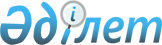 Аққулы ауданының аудандық маңызы бар жалпы қолданыстағы автомобиль жолдарының тізбесін бекіту туралыПавлодар облысы Аққулы ауданының әкімдігінің 2021 жылғы 22 сәуірдегі № 1-03/149 шешімі. Павлодар облысының Әділет департаментінде 2021 жылғы 26 мамырда № 7295 болып тіркелді
      Қазақстан Республикасының "Қазақстан Республикасындағы жергілікті мемлекеттік басқару және өзін-өзі басқару туралы" Заңының 31-бабына, Қазақстан Республикасының "Автомобиль жолдары туралы" Заңының 3-бабы 7-тармағына сәйкес, Аққулы ауданының әкімдігі ҚАУЛЫ ЕТЕДІ:
      1. Аққулы ауданының аудандық маңызы бар жалпы қолданыстағы автомобиль жолдарының тізбесі осы қаулының қосымшасына сәйкес бекітілсін.
      2. Осы қаулының орындалуын бақылау Аққулы ауданы әкімінің орынбасары Р.Б. Мұқановқа жүктелсін.
      3. Осы қаулы алғашқы ресми жарияланған күнінен кейін күнтізбелік он күн өткен соң қолданысқа енгізіледі. Аққулы ауданының аудандық маңызы бар жалпы қолданыстағы
автомобиль жолдарының тізбесі
					© 2012. Қазақстан Республикасы Әділет министрлігінің «Қазақстан Республикасының Заңнама және құқықтық ақпарат институты» ШЖҚ РМК
				
      Аққулы ауданының әкімі 

А. Балгабаев

      "КЕЛІСІЛДІ"

      "Павлодар облысының жолаушылар

      көлігі және автомобиль жолдары

      басқармасы" мемлекеттік мекемесінің

      басшысы

М. Зенов

      2021 жылғы "15" сәуір
Аққулы ауданы әкімдігінің
2021 жылғы 22 сәуірдегі
№ 1-03/149 қаулысына
қосымша
Р/с

№
Автомобиль жолының атауы
Жалпы ұзындығы, шақырым
1
2
3
1.1
Аққулы-Қазы-Майқарағай аудандық маңызы бар автомобиль жолы
92
1.2
Қарақала-Қазы-Баймолдин аудандық маңызы бар автомобиль жолы
74
1.3
Майқарағай-Шақа аудандық маңызы бар автомобиль жолы
18
1.4
Аққулы-Бесқарағай аудандық маңызы бар автомобиль жолы
14
1.5
Шақа-Шоқтал аудандық маңызы бар автомобиль жолы
10
1.6
Мерғалым ауылына кірме жол
1,5
1.7
Қазантай ауылына кірме жол
16
1.8
Малыбай ауылына кірме жол
5
1.9
Төсағаш ауылына кірме жол
14
1.10
Қарақала ауылына кірме жол
2
1.11
Қазы ауылына кірме жол
4
1.12
Ямышев ауылына кірме жол
2
1.13
Жабағылы ауылына кірме жол
30
1.14
Аққулы ауылына кірме жол
9
1.15
Жамбыл ауылына кірме жол
1
Барлығы
Барлығы
292,5